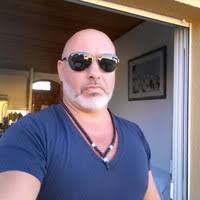 Jean louis Mourlan BES judo ju-jitsu en 1997 DE judo en 2005 Intervenant national en self défense Formateur départemental et régional ju-jitsu Directeur technique au Blagnac arts martiaux Préparateur physique Massothérapeute Formateur cepfor sur les agressions physiques et verbales, en milieu professionnel